Consultas/ comentarios / observaciones Proyecto: “CONSTRUCCION LAT 132 kV FUTURA ET CURUZÚ LAUREL -VINCULACION LAT 132 kV ITA IBATÉ - ITUZAINGÓ” La presente obra consta de la construcción de una Línea de Alta Tensión, en 132 kV, que vinculará la Estación Transformadora 132/33/13.2 kV Curuzú Laurel con la LAT 132 kV-ET Ituzaingó – ET Itá Ibaté, en las proximidades del empalme de la RN N°118 con la RN N°12, para completar el cierre del anillo Noroeste del Sistema Eléctrico en 132 kV según la Planificación Estratégica de la Provincia de Corrientes con alcance a las Obras Planificadas para Saladas, Tatacuá, Tabay, Santa Rosa, San  Miguel, Concepción. Loreto y zona de influencia Nombre y ApellidoDNI: Profesión: Teléfono: Correo electrónicoInstitución / Particular:Consultas/Comentarios / Observaciones: ………………………………………………………………………………………………………………………………………………………………………………………………………………………………………………………….Corrientes      /      / Firma y AclaraciónSerán analizadas las observaciones realizadas, evaluadas la pertinencia y viabilidad de las propuestas, aquellas proposiciones técnica-social-ambiental y económicamente viables serán evaluadas con el objeto de incluirlas en el proyecto para mejorarlo.   Aquellas   no viables darán lugar a una respuesta al proponente fundamentando las razones del rechazo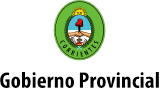 REGISTRO DE CONSULTAS / INQUIETUDES /APORTES de Partes interesadasREGISTRO DE CONSULTAS / INQUIETUDES /APORTES de Partes interesadasREGISTRO DE CONSULTAS / INQUIETUDES /APORTES de Partes interesadasREGISTRO DE CONSULTAS / INQUIETUDES /APORTES de Partes interesadasREGISTRO DE CONSULTAS / INQUIETUDES /APORTES de Partes interesadasREGISTRO DE CONSULTAS / INQUIETUDES /APORTES de Partes interesadasNombre del Proyecto: LINEA DE ALTA TENSIÓN 132 kV VINCULACION ET CURUZU LAURELNombre del Proyecto: LINEA DE ALTA TENSIÓN 132 kV VINCULACION ET CURUZU LAURELNombre del Proyecto: LINEA DE ALTA TENSIÓN 132 kV VINCULACION ET CURUZU LAURELNombre del Proyecto: LINEA DE ALTA TENSIÓN 132 kV VINCULACION ET CURUZU LAURELNombre del Proyecto: LINEA DE ALTA TENSIÓN 132 kV VINCULACION ET CURUZU LAURELNombre del Proyecto: LINEA DE ALTA TENSIÓN 132 kV VINCULACION ET CURUZU LAURELTitular del Proyecto: Dirección Provincial de Energía Titular del Proyecto: Dirección Provincial de Energía Titular del Proyecto: Dirección Provincial de Energía Titular del Proyecto: Dirección Provincial de Energía Titular del Proyecto: Dirección Provincial de Energía Titular del Proyecto: Dirección Provincial de Energía Consulta/ comentarios Observaciones Opinión sobre proyectoIdentificación de RiesgosMedidas Adoptadas Aportes